وەزارەتی خوێندنی باڵا وتێژینەوەی زانستی                                                                                          زانکۆی سەڵاحەددین :کۆلێژی ئاداب بەشی راگەیاندن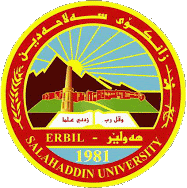 ناوی مامۆستایانی بەشی راگەیاندن وێبناری ( تێروانینی کۆمەڵناسی بۆ دەرکەوتەکانی خێلگەرایی نوێ لەهەرێمی کوردستان) له‌ لایه‌ن به‌ڕێز (د. ئارام جەلال) لە بەشی شوێنەوار ٩-٣-٢٠٢١ د. صادق حمه‌غریب حمه‌صاڵح سەرۆکی لێژنەی رۆشنبیریپ.ی.هه‌رده‌وان محمود كاكه‌شێخ١د. صادق حمه‌غریب حمه‌صاڵح٢د. خانزاد سەباح محمەد٣د. شیلان یاسین٤د.هاوژین عمر محمد٥م. ئازاد عبدالعزیز٦م.ی چنار نامق حەسەن ٧م.ی سەرکەوت وەیسی کەریم٨م.ی باران محمد٩		د. سارا محسن١٠پ.ی ئاریانا ابراهیم١١م.ی. بەشدار حسێن١٢شەیما کەریم١٣